Zindzi.359242@2freemail.com 	Zindzi 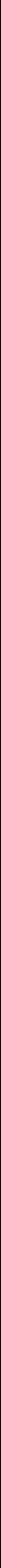 Engineer (Document control Analyst)A customer oriented, multitask professional with excellent analytical and logical skills possesses rich experience of 2+ experience as Document Control Analyst.Expertise in achieving cost-effective production with increased quality.In-depth knowledge of Software Development Life Cycle (SDLC) methodologies like Agile and BAAN.Expertise in gathering, analyzing and documenting business requirements and developing Business Requirement Documents and Functional Requirement SpecificationsSkillsRecent Awards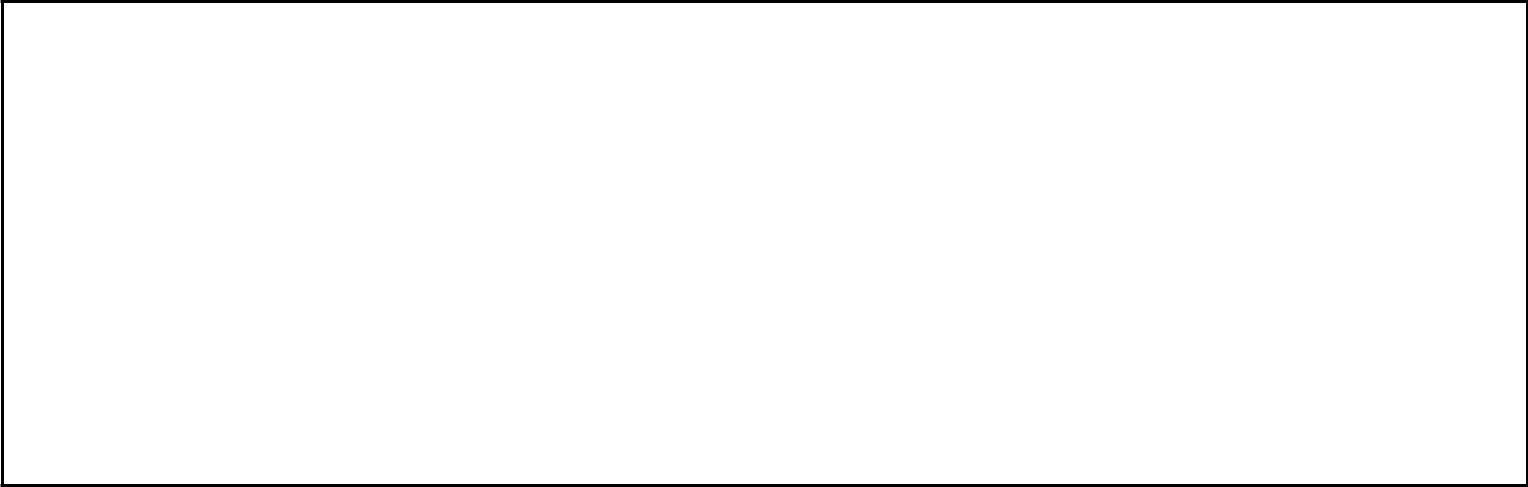 POB-Pat On Back award for the last quarterTeam award for SGASuccessfully	completed	auditor	training	for	the	AutomotiveSector(ISO/TS16949:2009) from OMNEX.PLATINUM Award of Excellence for Outstanding performance with 100% accuracy and OTD.Lead member for recently held EKW (External Kaizen workshop),IKW(Internal kaizen)Professional ExperienceFLEX – is an American international supply chain solutions company that offers design, manufacturing,distribution and aftermarket services to original equipment manufacturer.Job Responsibilities as Change Analyst and key role:Creating set up like product number, part numbers, BOM structure in AGILE and BAAN for new products.Work as a Change Analysts during NPI for new changesUse Agile (PLM) system for ECO (Engineering Change Order) creation, reviewing, routing, tracking, releasing and distributionStudy the ECOs / Drawings closely and coordinate with the site Process / Product Engineering teamWork closely with Engineering and materials teams to review product updates / modificationsRespond to Business Partner (requestor) and customer on queries relating to Engineering Change OrdersTrain new and existing team members on an ongoing basis on relevant tools or topicsTechnologySoftware: AGILE, BAAN, CWeb/Multimedia: Microsoft excel, Word, power pointEducationBTECH(E&TC) MES COLLEGE OF ENGINEERING -70%12TH-MES INDIAN SCHOOL (QATAR)-78%10TH-MES INDIAN SCHOOL (QATAR)-85%Academic projects undertakenMAIN PROJECT-SPY ROBOT-8051 BASED HARDWARE PROJECTMINI PROJECT- MOBILE BUGPersonal informationLanguages knows-English, Hindi, Malayalam Hobbies-Reading books, cookingMarital Status-Married●    Zest for learning new skills●    Zest for learning new skills●Analysis skills●Communication skills●Business analysis tools-Word,●Critical thinkingexcel, PowerPoint●    Self-managing skill.●    Self-managing skill.